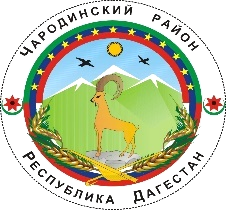 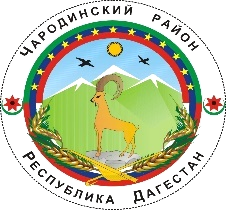 Р Е С П У Б Л И К А   Д А Г Е С Т А Н    МУНИЦИПАЛЬНОЕ ОБРАЗОВАНИЕ «ЧАРОДИНСКИЙ РАЙОН» СОБРАНИЕ ДЕПУТАТОВ РД. Чародинский район, с. Цуриб пл. И. Шамиля 368450                                                                                                                          тел/факс  55-36-27, 55-36-23                                                                             E-mail: charodarayon@e-dag.ru      18.11.2021г                                                                                                                                   с. ЦурибРЕШЕНИЕ № 41О бюджете муниципального образования «Чародинский район» на 2022 год и на плановый период 2023-2024 гг.	                                                                                                                                                                                                                                                        В соответствии с бюджетным кодексом Российской Федерации, Уставом муниципального образования "Чародинский район" рассмотрев, представленный главой муниципального района проект бюджета Чародинского района на 2022 год и на плановый период 2023-2024 годы Собрание депутатов решает:Статья 1. Утвердить отчет об исполнении бюджета МО района за 2020 год, согласно приложению №1(а) Статья 2. Утвердить основные характеристики бюджета района на 2022 год и на плановый период 2023-2024 годы:-прогнозируемый общий объем доходов бюджета района на 2022 год составляет в сумме -395951,4 тыс. рублей и на плановый период 2023 года-366000,3 тыс. рублей и на 2024 года -367156,3 тыс. рублей, в том числе поступление налоговых и неналоговых доходов на 2022 год в сумме -48320,8тыс. рублей и на плановый период 2023-2024 годы 48320,8 тыс. рублей (приложение №1). Безвозмездное поступление от других бюджетов бюджетной системы Российской Федерации на 2022 год в сумме-329963,7 тыс. рублей и на плановый период 2023 -300012,6  2024 год-301168,6 тыс. рублей  согласно приложению №4. Бюджет района на 2022 год принять без дефицита.Статья 3. Установить, что доходы районного бюджета и бюджетов сельских поселений района формируются в соответствии с действующим законодательством за счёт федеральных, региональных и местных налогов и сборов, налогов предусмотренных специальными налоговыми режимами, а также неналоговых доходов в соответствии с нормативами, установленными законодательством  Российской Федерации, Республики Дагестан и нормативно – правовыми актами района.Статья 4. Утвердить перечень главных распределителей и распределителей расходов   бюджета района согласно приложению №3 к настоящему решению. Главные распределители-распределители расходов бюджета района  осуществляют бюджетные полномочия главных распределителей и распределителей расходов бюджета предусмотренные бюджетным законодательством. Уполномоченным органом по электронному взаимодействию между управлением федерального казначейства по Чародинскому району и главными распределителями - распределителями расходов бюджета района является финансовый отдел Администрации МО «Чародинский район».Установить, что исполнение местного бюджета по казначейской системе осуществляется с использованием лицевых счётов бюджетных средств, открытых в органе, осуществляющем кассовое обслуживание исполнения местного бюджета и в соответствии с законодательством РФ и законодательством субъекта РД.Статья 5.  «Учесть, что в сводную бюджетную роспись бюджета МО «Чародинский район» могут быть внесены изменения в соответствии с решением руководителя финансового отдела без внесения изменений в закон (решение) о бюджете в случаях определенных  статьей 217 Бюджетного кодекса Российской Федерации».Статья 6. Администрации района принять исчерпывающие меры по приведению лимита расходования средств по аппарату управления в соответствии с лимитом, установленным постановлением Правительства РД для содержания аппарата управления в размере 21,6 процента и не принимать решения, приводящие к увеличению расходования средств  на  содержание муниципальных служащих района.Статья 7. Утвердить распределение расходов районного бюджета на 2022 год и на плановый период 2023-2024 годы  по разделам, подразделам, целевым статьям расходов, видам расходов функциональной и ведомственной  классификации расходов бюджетов РФ согласно приложению № 2 и 2(а) к настоящему решению.Статья 8. Установить, что заключение и оплата учреждениями и организациями района договоров, исполнение которых осуществляется за счёт средств районного бюджета, производится в пределах утверждённых им лимитов бюджетных обязательств, в соответствии с ведомственной, функциональной и экономической классификациями расходов районного бюджета и с учётом принятых и неисполненных обязательств.Статья 9. Утвердить перечень главных администраторов доходов бюджета муниципального образования, согласно приложению №5Статья 10.  Обязательства, вытекающие из договоров, исполнение которых осуществляется за счёт средств районного бюджета, принятые учреждениями, организациями района сверх утверждённых им лимитов бюджетных обязательств, не подлежат оплате за счёт средств районного бюджета на 2020 год.	Учёт обязательств, подлежащих исполнению за счёт средств районного бюджета учреждениями, организациями района, финансируемыми из районного бюджета на основе смет доходов и расходов, обеспечивается через отделения федерального казначейства по району. 	Договора, заключённые учреждениями, организациями муниципального образования с нарушением требований настоящей статьи, либо его часть, устанавливающая повышенные обязательства районного бюджета, подлежать признанию недействительными по иску вышестоящей организации или финансового отдела района.Статья 11. Утвердить фонд финансовой поддержки поселений в 2022 году в сумме 36764,0 тыс. рублей и на плановый период 2023 года-29411,0 тыс. рублей на 2024 год-29411.0 тыс. рублей на осуществление органами местного самоуправления переданных полномочий Республики Дагестан по расчёту и представлении дотации поселениям за счёт средств республиканского бюджета РД.Статья 12. Утвердить распределение дотации для поселений из районного фонда финансовой поддержки поселений на 2022 год и на плановый период 2023-2024 года согласно приложению № 6 к настоящему Решению.Установить, что органом МО «Чародинский район» специально уполномоченным по реализации государственного полномочия по расчёту и представлению дотаций бюджетам поселений за счёт средств бюджета района является финансовый отдел Администрации МО «Чародинский район»  Статья 13. Установить направление средств фонда компенсации МО «Чародинский район» целевым назначением на 2022 год в виде субвенций и субсидий:  районный фонд со финансирования социальных расходов МР на 2022 год в сумме-6215,3 тыс. руб. в.т. числе на питание учащиеся 1-4 классов образовательных учреждений-5210,7 тыс. руб и на формирования городской среды-1004,6 тыс руб  и на плановый период 2023г-6215,3 тыс. рублей на 2024 год-7236,6 тыс. рублей. В том числе на питание 1-4 класс-5210,7 тыс руб.реализацию основных общеобразовательных программ обеспечения государственных гарантий прав граждан на получение общедоступного и бесплатного начального и общего, основного общего, среднего общего образования в общеобразовательных учреждениях, и на дошкольных образовательных учреждениях  включая расходы на выплату заработной платы с начислением на нее,  частичного расходы на приобретение учебных пособий, технических средств обучения, а также расходных материалов и расходы на хозяйственные нужды (за исключением расходов на содержание зданий и коммунальных услуг) госстандарт общего образования на 2022 год в сумме 154224,0 тыс. рублей и на плановый период 2023-2024 годы соответственно по 153944,0 тыс. рублей; госстандарт дошкольного образования на 2022 год в сумме-33869.0 тыс. рублей, и на плановый период 2023-2024 годы соответственно по ---33869,0тыс. рублей. представление денежных выплат детям-сиротам и детям, оставшихся без попечения родителей на 2022 год в сумме 1502.0 тыс. руб, и на плановый период 2023 год -1562 и на 2024 год-1525,0 тыс рубл.исполнение государственных полномочий РД по хранению, комплектованию, учету и использований архивного фонда РД на 2022 год в сумме 207,7 тыс. рублей и на плановый период 2023-2024 годы соответственно по 207,7- 207,7 тыс. рублей.осуществление переданных государственных полномочий по первичному воинскому учету на территориях, где отсутствуют военные комиссариаты на  2022 год в сумме 1305,0 тыс. руб и на плановый период 2023-2024 годы соответственно  по 1364,0 -1400,0 руб (приложение №8).осуществление государственных полномочий РД по созданию и организации административной комиссии на 2022 год в сумме 423,0 тыс. рублей и на плановый период 2023-2024 годы соответственно по 440.0- 452.0 тыс. рублей.на выполнение полномочий по организации деятельности административных комиссий по делам несовершеннолетних и защиты их прав на 2022 год  в сумме 423,0 тыс. рублей и на плановый период 2023-2024гг соответственно по 440.0- 452.0 тыс. рублей.на организацию и осуществление деятельности по опеке и попечительству на 2022 год - 423,0 тыс. рублей и на плановый период 2023-2024 годы соответственно по 440,0 - 452,0 тыс. рублей. На обеспечение жилыми помещениями детей- сирот на 2022 год в сумме-660,0 тыс. рублей и на плановый период 2023-2024 г соответственно по 660,0 тыс. рублей. На компенсацию части родительской платы на 2022г -977,6 тыс. рублей и на плановый период 2023-2024г соответственно по 977,6 тыс. рублей.На выплату единовременного пособия при всех формах устройства детей в семью на 2022 год-37,7 тыс. рублеНа обеспечение выплат ежемесячного денежного вознаграждения за классное руководство педагогическим работникам общеобразовательных школ в сумме-12456,2 тыс рублей. (приложение №9)На осуществление полномочий по составление списков кандидатов в присяжные заседатели федеральных судов-2022 году-5,1 тыс рублей на 2023 год-2,7 тыс рублей и на 2024 год-2,4 тыс рублейСтатья 14. Утвердить перечень публичных нормативных обязательств на 2022 год в сумме-3317,3 тыс. рублей на 2023-2024 год соответственно 3339,0,1-3302,6 тыс рублей согласно приложению № 7 Статья 15. Установить, что обращение взыскания на средства районного бюджета по денежным обязательствам получателей средств районного бюджета осуществляется на основании исполнительных листов судебных органов с их лицевых счетов, открытых в территориальном органе федерального казначейства, осуществляющем кассовое обслуживание исполнения районного бюджета.	Взыскание средств по денежным обязательствам получателей средств районного бюджета, подлежащим исполнению за счёт средств районного бюджета, с лицевых счетов, открытых им в ОФК, производится в соответствии с предъявленными исполнительными листами судебных органов и на основании расчётных документов получателей средств районного бюджета исключительно в пределах целевых назначений в соответствии с ведомственной, функциональной и экономической структурами расходов районного бюджета.	При недостаточности указанных в абзаце 2 настоящей статьи средств на лицевых счетах должников главный распределитель средств районного бюджета в ведении, которого находится должник, несёт субсидиарную ответственность за исполнение судебных решений в пределах предусмотренных ему ассигнований в порядке, установленном администрацией района.Статья 16. Исполнительные листы судебных органов по искам к казне районного бюджета на возмещение вреда, причинённого незаконными действиями органов местного самоуправления муниципального образования, направляется для исполнения в ОФК, осуществляющий кассовое обслуживание исполнения районного бюджета и исполняются им в соответствии с законодательством Российской Федерации, законодательством Республики Дагестан и в порядке, установленном администрацией района.	Исполнение судебных решений по искам к казне районного бюджета осуществляется за счёт ассигнований, предусмотренных на эти цели в районном бюджете.Статья 17. Постановления и распоряжения главы администрации, принятые после вступления в силу настоящего решения и влекущие дополнительные расходы, не предусмотренные в настоящем решении должны содержать норму, предусматривающую источник их финансирования в текущем году.	Нормативно-правовые акты влекущие дополнительные доходы за счёт средств районного бюджета на 2022 год, а также сокращающая его доходную базу, реализуются и принимаются только при наличии соответствующих источников дополнительных поступлений в районный бюджет или при сокращении расходов по конкретным статьям районного бюджета на 2022 год после внесения соответствующих изменений в настоящее решение. Статья 18. Финансовому отделу Администрации МО «Чародинский район» обеспечить исполнение бюджета  в соответствии с Бюджетным кодексом РФСтатья 19. Настоящее решение распространяется на правоотношения, возникшие с 1 января 2022 года, и вступает в силу после опубликования в СМИ.Статья 20. Настоящее решение опубликовать в районной газете в установленном порядке.   Глава муниципального образования               «Чародинский район»                                                                    М.А. Магомедов                             Председатель Собрания депутатов    МО «Чародинский район»                                                                          А.М. Хизриев                                                        